ФЕДЕРАЛЬНОЕ АГЕНТСТВО ЖЕЛЕЗНОДОРОЖНОГО ТРАНСПОРТА Федеральное государственное бюджетное образовательное учреждение высшего образования«Петербургский государственный университет путей сообщения Императора Александра I»(ФГБОУ ВО ПГУПС)Кафедра «Локомотивы и локомотивное хозяйство»РАБОЧАЯ ПРОГРАММАдисциплины«локомотивные энергетические установки» (Б1.Б.48)для специальности23.05.03 «Подвижной состав железных дорог» по специализации «Локомотивы»Форма обучения – очная, заочнаяСанкт-Петербург2018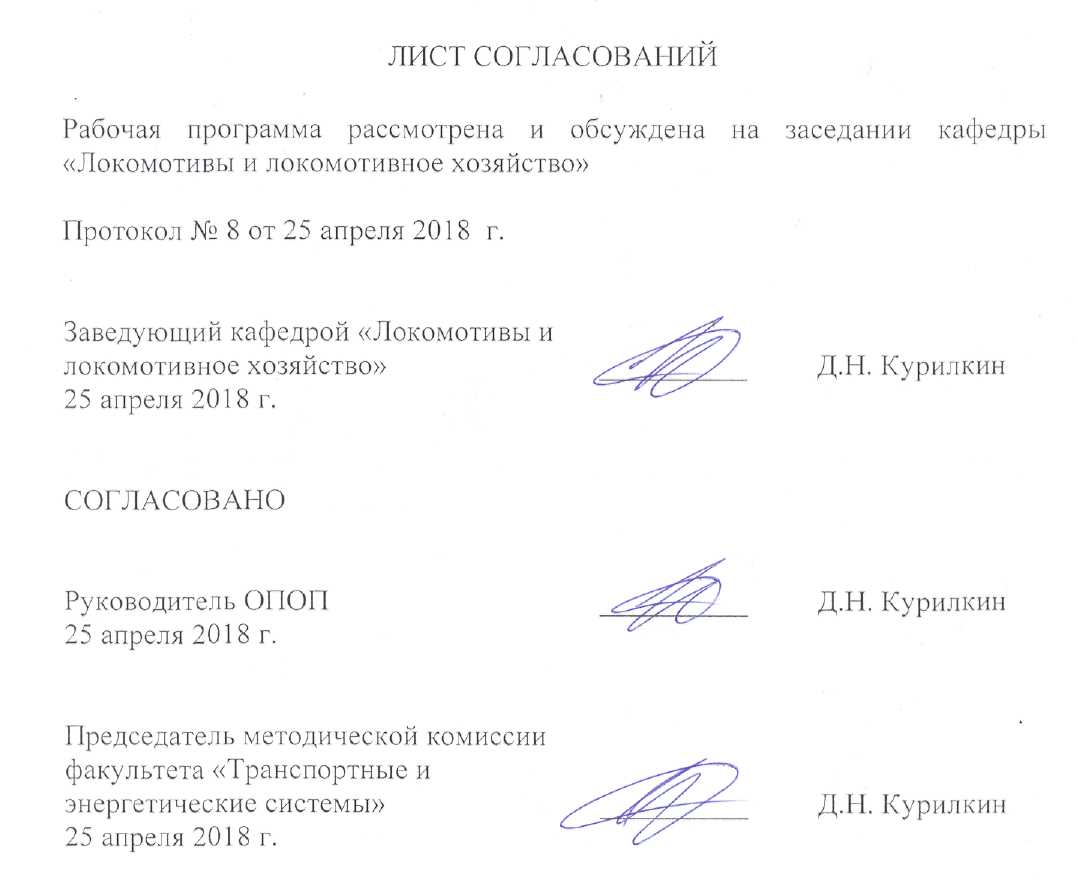 1. Цели и задачи дисциплиныРабочая программа составлена в соответствии с ФГОС ВО, утвержденным «17» октября 2016 г., приказ № 1295 по специальности 23.05.03 «Подвижной состав железных дорог», по дисциплине «Локомотивные энергетические установки».Целью изучения дисциплины «Локомотивные энергетические установки» является: изучение устройства локомотивных двигателей внутреннего сгорания, принципов их работы и характеристик, а также вопросов грамотного технического обслуживания и ремонта локомотивных энергетических установок.Для достижения поставленных целей решаются следующие задачи:- изучение сложных взаимосвязей термодинамических процессов и принципов действия тепловых двигателей различных типов, которые применяются на автономных локомотивах;- изучение конструкции локомотивных энергетических установок, особенностей рабочих процессов, протекающих на различных эксплуатационных режимах;- изучение способов рационального использования локомотивных энергетических установок, технического обслуживания и ремонта в течение заданных сроков службы.2. Перечень планируемых результатов обучения по дисциплине, соотнесенных с планируемыми результатами освоения основной профессиональной образовательной программыПланируемыми результатами обучения по дисциплине являются: приобретение знаний, умений, навыков и/или опыта деятельности.В результате освоения дисциплины обучающийся должен:Знать: - основы теории термодинамики рабочих процессов двигателей внутреннего сгорания;- основные положения и понятия принятые для двигателей внутреннего сгорания;- типы энергетических установок автономных локомотивов и требования, предъявляемые к локомотивным энергетическим установкам (ЛЭУ);- условия эксплуатации ЛЭУ;- особенности проектирования ЛЭУ;- принципиальные основы и особенности работы ЛЭУ;- конструкцию, устройство и технико-экономические показатели ЛЭУ;- конструкцию, устройство и принципы работы систем автоматического регулирования и защиты ЛЭУ; - режимы эксплуатации ЛЭУ;- методы повышения топливной экономичности и экологической безопасности ЛЭУ;- перспективы технического развития и задачи совершенствования ЛЭУ автономных локомотивов.Уметь:- рассчитывать параметры рабочего процесса локомотивных энергетических установок ЛЭУ;- выбирать рациональные схемы воздухонагнетательных систем для обеспечения совместной работы поршневых машин и агрегатов воздухоснабжения;- применять теоретические и экспериментальные методы оценки топливной экономичности ЛЭУ;- проводить расчеты топливной экономичности ЛЭУ;- определять практическими методами основные характеристики ЛЭУ;- использовать системы автоматического управления применительно к локомотивным энергетическим установкам;- выполнять анализ экономической эффективности ЛЭУ в установившихся и переходных режимах.ВЛАДЕТЬ:- методами оценки топливной экономичности ЛЭУ;- методами расчета рабочего процесса теплового двигателя внутреннего сгорания; - принципами проведения испытаний и настройки локомотивных энергетических установок и при изготовлении, сдаче и в процессе эксплуатации;- навыками работы с современными контрольно-измерительными приборами, используемыми при испытаниях и настройке ЛЭУ;- основами расчета технико-экономических параметров основных и вспомогательных систем ЛЭУ.Приобретенные знания, умения, навыки и/или опыт деятельности, характеризующие формирование компетенций, осваиваемые в данной дисциплине, позволяют решать профессиональные задачи, приведенные в соответствующем перечне по видам профессиональной деятельности в п. 2.4 основной профессиональной образовательной программы (ОПОП). Изучение дисциплины направлено на формирование следующих профессионально-специализированных компетенций (ПСК):- способностью демонстрировать знания локомотивных энергетических установок и условия их эксплуатации, владением методами выбора параметров, методами проектирования, моделирования и ЛЭУ, принципами проведения испытаний и настройки ЛЭУ при изготовлении и эксплуатации, основами расчета технико-экономических параметров основных и вспомогательных систем ЛЭУ (ПСК-1.2).Область профессиональной деятельности обучающихся, освоивших данную дисциплину, приведена в п. 2.1 ОПОП.Объекты профессиональной деятельности обучающихся, освоивших данную дисциплину, приведены в п. 2.2 ОПОП.3. Место дисциплины в структуре основной профессиональной образовательной программыДисциплина «Локомотивные энергетические установки» (Б1.Б.48) относится к базовой части специализации и является обязательной для изучения.4. Объем дисциплины и виды учебной работыДля очной формы обучения:Для заочной формы обучения: Примечания: «Форма контроля знаний» – экзамен (Э), зачет (З), зачет с оценкой (З*), курсовой проект (КП), курсовая работа (КР), контрольная работа (КЛР).5. Содержание и структура дисциплины5.1 Содержание дисциплины5.2 Разделы дисциплины и виды занятийДля очной формы обучения: Для заочной формы обучения: 6. Перечень учебно-методического обеспечения для самостоятельной работы обучающихся по дисциплине7. Фонд оценочных средств для проведения текущего контроля успеваемости и промежуточной аттестации обучающихся по дисциплинеФонд оценочных средств по дисциплине является неотъемлемой частью рабочей программы и представлен отдельным документом, рассмотренным на заседании кафедры и утвержденным заведующим кафедрой.8. Перечень основной и дополнительной учебной литературы, нормативно-правовой документации и других изданий, необходимых для освоения дисциплины8.1 Перечень основной учебной литературы, необходимой для освоения дисциплиныЭнергетические установки подвижного состава -  В.А. Кручек, В.В.Грачев, В.В.Крицкий. – М.: Издательский центр «Академия», 2006. – 352 с.;Динамика поршневых двигателей внутреннего сгорания. Учебное пособие. Часть 1. Крутильные колебания валопроводов дизелей/В.А.Кручек, В.В. Грачев, В.В. Кручек, П.В.Дворкин, М.Н.Панченко. – СПб. : ПГУПС, 2014.– 45с.8.2 Перечень дополнительной учебной литературы, необходимой для освоения дисциплины      Володин АИ. Локомотивные двигатели внутреннего сгорания. М: Транспорт, 1978. 239 с.;Локомотивные двигатели внутреннего сгорания. / А.И. Володин, В.З. Зюбанов, В.Д. Кузьмич,  и др.; под ред. А.И.Володина. М: ИПК «Желдориздат», 2002. 718 с.;Топливная аппаратура тепловозных дизелей -  В.А. Кручек, В.В.Грачев, Ф.Ю.Базилевский: учеб. пособие. – СПб : ПГУПС, 2007. – 52 с.Двигатели внутреннего сгорания: Устройство и работа поршневых и комбинированных двигателей / Под ред. А.С.Орлина, М.Г.Круглова. М.: Машиностроение, 1980. – 288 с.  Тепловозные двигатели внутреннего сгорания: Учебник для ВУЗов / А.Э.Симсон, А.З.Хомич, А.А.Куриц и др. - 2-е изд., перераб. и доп. М.: Транспорт, 1987. 536 с.;Тепловозные дизели типа Д49/ Е.А.Никитин, В.М.Ширяев, В.Г.Быков и др.; Под ред. Е.А.Никитина – М.: Транспорт, 1982. 255 с.;Тепловоз 2ТЭ116/С.П.Филонов, А.И.Гибалов, Е.А.Никитин и др. 3-е изд.,  перераб. и доп. - М.: Транспорт, 1996. 334 с.;Тепловоз 2ТЭ1ОВ. Руководство по эксплуатации и обслуживанию. М, «Транспорт» 1975, 432 с, рис. 188, табл. 48.;Тепловоз ТЭП60. Руководство по эксплуатации и обслуживанию. Изд. 2-е, перераб. и доп. М., «Транспорт», 1975. 384 с, рис. 117, табл. 18.;8.3 Перечень нормативно-правовой документации, необходимой для освоения дисциплины- не предусмотрено.8.4 Другие издания, необходимые для освоения дисциплиныСоставление баланса тепловой энергии тепловозного дизеля [Текст]: Методические указания к лабораторной работе по курсу «Локомотивные энергетические установки» для студентов, обучающихся по специальности «Локомотивы»; сост. В.А.Кручек, В.В.Грачев, Ф.Ю.Базилевский. - СПб. : ПГУПС, 2007. - 14 с.: ил.;Агрегаты воздухоснабжения систем наддува тепловозных дизелей [Текст]: Методические указания к лабораторным работам по курсу «Локомотивные энергетические установки» для студентов, обучающихся по специальности «Локомотивы»; сост. В.А.Кручек, В.В.Грачев, В.В.Кручек, П.В.Дворкин. -  СПб. : ПГУПС, 2012. - 25 с.: ил.;Построение круговой диаграммы фаз газораспределения  четырехтактного рядного дизеля [Текст]: Методические указания к лабораторной работе; сост. В.А.Кручек, В.В.Грачев, А.Б.Удальцов. -  СПб. : ПГУПС, 1993. - 20 с.Скоростные характеристики тепловозного дизеля. [Текст]:  Методические указания для выполнения лабораторной работы по дисциплине «Локомотивные энергетические установки»; сост. А.В.Грищенко, В.В.Грачев, В.А.Кручек, Ф.Ю.Базилевский - СПб.: ПГУПС, 2001. - 15 с.;Нагрузочная характеристика тепловозного дизеля. [Текст]:  Методические указания для выполнения лабораторной работы по дисциплине «Локомотивные энергетические установки»; сост. А.В.Грищенко, В.В.Грачев, В.А.Кручек, Ф.Ю.Базилевский - СПб.: ПГУПС, 2004. - 20 с.;Методические указания к выполнению курсового проекта по дисциплине "Локомотивные энергетические установки" для студентов специальности "Локомотивы" / ПГУПС, Сост. А.В.Грищенко, В.В.Грачев, В.А.Кручек, П.К.Балычев. - СПб. : ПГУПС, 1998. - 48 с.: ил.9. Перечень ресурсов информационно-телекоммуникационной сети «Интернет», необходимых для освоения дисциплиныЛичный кабинет обучающегося и электронная информационно-образовательная среда. [Электронный ресурс]. – Режим доступа: http://sdo.pgups.ru/  (для доступа к полнотекстовым документам требуется авторизация).  2. 	Электронно-библиотечная система ibooks.ru [Электронный ресурс]. Режим доступа:  http://ibooks.ru/ — Загл. с экрана.3.	Электронно-библиотечная система ЛАНЬ [Электронный ресурс]. Режим доступа:  https://e.lanbook.com/books — Загл. с экрана.10. Методические указания для обучающихся по освоению дисциплиныПорядок изучения дисциплины следующий:Освоение разделов дисциплины производится в порядке, приведенном в разделе 5 «Содержание и структура дисциплины». Обучающийся должен освоить все разделы дисциплины с помощью учебно-методического обеспечения, приведенного в разделах 6, 8 и 9 рабочей программы. Для формирования компетенций обучающийся должен представить выполненные типовые контрольные задания или иные материалы, необходимые для оценки знаний, умений, навыков и (или) опыта деятельности, предусмотренные текущим контролем (см. фонд оценочных средств по дисциплине).По итогам текущего контроля по дисциплине, обучающийся должен пройти промежуточную аттестацию (см. фонд оценочных средств по дисциплине).11. Перечень информационных технологий, используемых при осуществлении образовательного процесса по дисциплине, включая перечень программного обеспечения и информационных справочных системПеречень информационных технологий, используемых при осуществлении образовательного процесса по дисциплине:технические средства (компьютерная техника и средства связи (персональные компьютеры, проектор);методы обучения с использованием информационных технологий (демонстрация мультимедийных материалов);электронная информационно-образовательная среда Петербургского государственного университета путей сообщения Императора Александра I [Электронный ресурс]. Режим доступа:  http://sdo.pgups.ru.Электронное учебное пособие «Топливная аппаратура тепловозных дизелей» - 2010 год, ФГОУ ВПО ПГУПС, каф. «Локомотивы и локомотивное хозяйство»;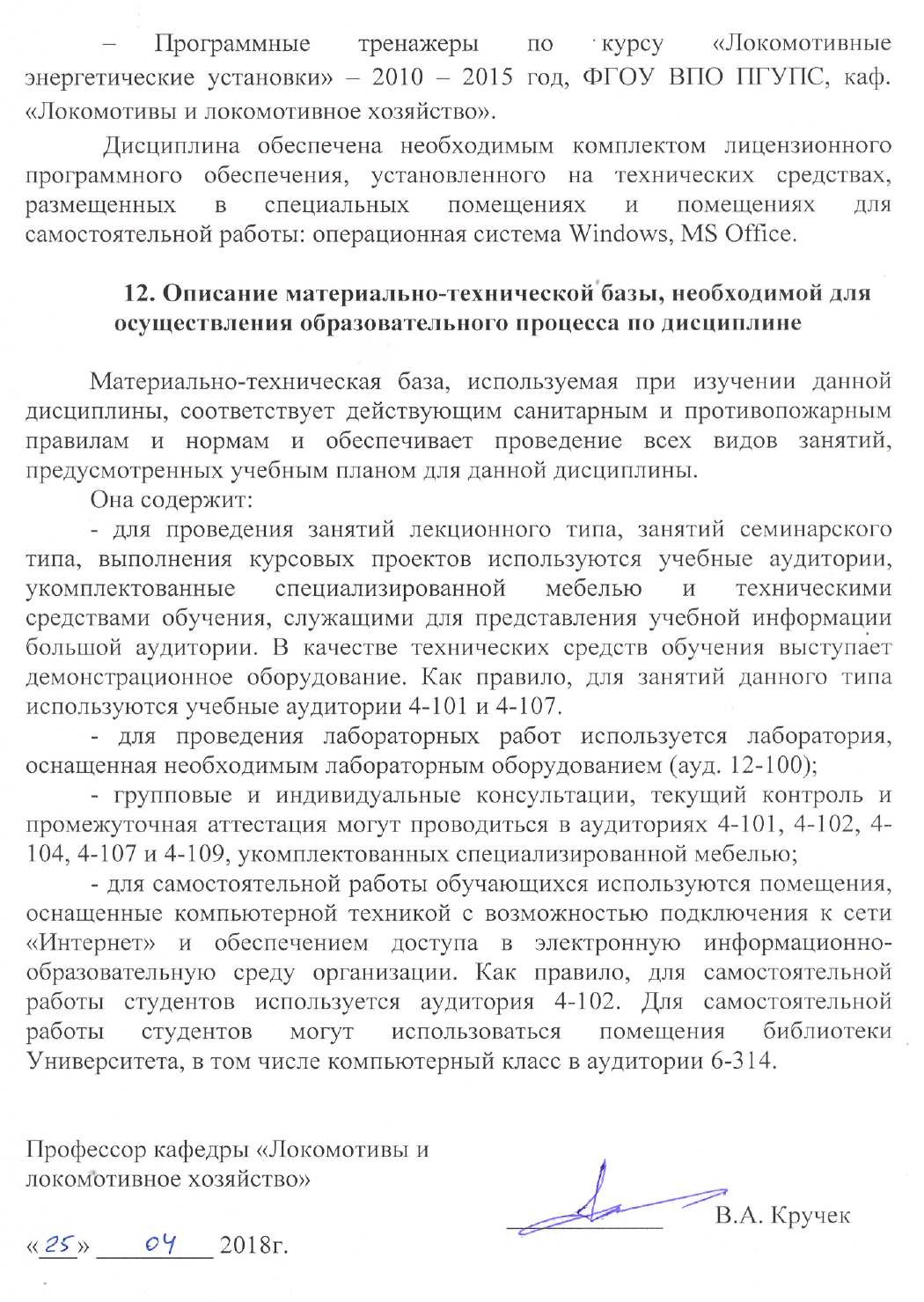 Вид учебной работыВсего часовСеместрСеместрВид учебной работыВсего часов67Контактная работа (по видам учебных занятий)В том числе:лекции (Л)практические занятия (ПЗ)лабораторные работы (ЛР)11264-486432-324832-16Самостоятельная работа (СРС) (всего)774433Контроль63549Форма контроля знанийЭ, КП, ЗЭКП, ЗОбщая трудоемкость: час / з.е.252/7162/4,590/2,5Вид учебной работыВсего часовКурсКурсВид учебной работыВсего часов45Контактная работа (по видам учебных занятий)В том числе:лекции (Л)практические занятия (ПЗ)лабораторные работы (ЛР)2012-884-4128-4Самостоятельная работа (СРС) (всего)21991128Контроль1394Форма контроля знанийЗ, КР, ЭЭКП,ЗОбщая трудоемкость: час / з.е.252/7108/3144/4№п/пНаименованиераздела дисциплиныСодержание раздела1Двигатели внутреннего сгорания как источник энергии.Введение. Содержание и задачи изучаемой дисциплины. Краткая история создания и развития ДВС. Характеристика ДВС как источник энергии. Преимущества и недостатки локомотивных дизелей. Основные требования к ЛЭУ.  Классификация тепловых двигателей. Конструктивные схемы двигателей внутреннего сгорания. Заводские и ГОСТовские обозначения современных дизелей.2Принципы работы поршневых и комбинированных ДВС.Основные определения, принятые для ДВС. Рабочие циклы и способы их осуществления. Понятие о: «мертвой точки»; «ВМТ»; «НМТ»; Объемам; Степени сжатия; скорости поршня; степени наполнения цилиндра. Определение рабочим циклам: горение и расширение; смена воздушного заряда; сжатие воздушного заряда. Определение такта и тактности.Принцип работы и рабочие циклы 4-тактных дизелей. Принцип работы и рабочие циклы 2-тактных дизелей. Принципы организации рабочего процесса двух и четырехтактных дизелей.Конструктивные схемы газораспределительного механизма дизелей. Круговые диаграммы рабочего процесса двухтактного и четырехтактного дизеля. Индикаторные диаграммы двухтактного и Индикаторные диаграммы четырехтактного дизеля.3Показатели, характеризующие рабочий процесс ДВС.Понятие о теории рабочих процессов. Показатели рабочего цикла ДВС. Показатели, характеризующие работу ДВС. Показатели процесса газообмена в ДВС. Показатели индикаторных диаграмм. Показатели совершенства конструкции ДВС. Структура механических потерь. Механический коэффициент полезного действия. Литровая мощность. Поршневая мощность. Масса ДВС. Габариты ДВС.4Теория и расчет рабочего процесса ДВС.Жидкое топливо. Процесс горения. Продукты сгорания топлива. Токсичность. Основные физико-химические характеристики дизельного топлива. Стехиометрическое соотношение дизельного топлива. Количество газов, образующихся при сжигании 1 кг топлива. Продувка и наполнение цилиндра дизеля. Продувка и наполнение цилиндра 4-тактного дизеля. Продувка и наполнение цилиндра 2-тактного дизеля. Процесс сжатия. Процесс горения и расширения в цилиндре ДВС. Тепловая напряжённость дизеля. Теплообмен. Понятие о внешнем и внутреннем тепловом балансе. Схема баланса. Основные составляющие теплового баланса, порядок их расчета.5Топливная аппаратура ДВС.Топливоподающие системы дизеля. Классификация топливной аппаратуры дизелей (системы впрыска). Требования, предъявляемые к топливной аппаратуре. Топливные насосы высоко давления и форсунки. Принципиальная схема топливоподкачивающей системы дизеля (ТНВД-форсунка). Характеристика работы.6Агрегаты воздухоснабжения ДВС.Назначение наддува. Классификация систем наддува тепловозных дизелей. Достоинства и недостатки различных схем. Использование энергии выпускных газов в системах наддува. Показатели наддува. Турбокомпрессоры. Схемы, типы, характеристики турбокомпрессоров. Выбор турбокомпрессора. Импульсные и изобарные системы наддува, их достоинства и недостатки. Охлаждение надувочного  воздуха Системы промежуточного охлаждения воздуха, их достоинства и недостатки. Влияние эксплуатационных факторов на работу системы наддува.7Автоматизация локомотивных дизелей.Задачи регулирования частоты вращения коленчатого вала и мощности дизеля. Классификация и требования, предъявляемые к системам автоматического регулирования частоты вращения коленчатого вала дизеля. Структурные схемы тепловозных регуляторов частоты вращения коленчатого вала дизеля (РЧВ). Регуляторы частоты вращения. Схемы основных элементов РЧВ. Основные устройства и принцип работы центробежных регуляторов. Регулятор мощности. Объединённое регулирование; дополнительные функции РЧВ. Защиты дизелей. Автоматическая сигнализация и защита систем дизеля.8Динамика тепловозных дизелейКинематика шатунно-кривошипного механизма. Силы и моменты, действующие в шатунно-кривошипном механизме. Неравномерность вращения коленчатого вала. Степень неравномерности. Назначение и основы расчета маховика. Уравновешивание поршневых двигателей. Условия уравновешивания. Уравновешивание сил инерции вращающихся масс. Динамические противовесы. Статические противовесы. Уравновешивание сил инерции поступательно движущихся масс. Крутильные колебания валопровода дизеля. Свободные и вынужденные колебания. Собственные колебания валопровода. Частоты собственных крутильных колебаний. Гармонические составляющие вращающего момента. Резонансные колебания валопровода. Определение критических режимов работы дизеля. Назначение, работа и конструкция демпфера и антивибратора.9Вспомогательные системы тепловозных дизелей.Назначение вспомогательных систем тепловозных дизелей. Общая характеристика систем смазки. Агрегаты системы смазки деталей дизелей. Общая характеристика систем охлаждения. Агрегаты вспомогательных систем тепловозных дизелей. Впускные и выпускные воздушные системы дизеля. Вибрация и механический шум дизеля.10Эксплуатация тепловозных дизелей.Технико-экономические характеристики тепловозных дизелей. Испытания дизелей. Цели и виды испытаний. Объем и программа испытаний.11Современные конструкции тепловозных ДВС.Газотурбинные тепловозные установки. Схемы и циклы транспортных газотурбинных установок. Сравнение газотурбинных двигателей с дизелями и перспективы их применения на локомотивах. Способы повышения экономичности дизелей. Оценка технического уровня и качества дизелей.№ п/пНаименование раздела дисциплиныЛПЗЛРСРС6 семестр6 семестр6 семестр6 семестр6 семестр6 семестр1Двигатели внутреннего сгорания как источник энергии.6-422Принципы работы поршневых и комбинированных ДВС.8-6123Показатели, характеризующие рабочий процесс ДВС.6-874Теория и расчет рабочего процесса ДВС.8-8165Топливная аппаратура ДВС.4-67Итого за семестр32-32447 семестр7 семестр7 семестр7 семестр7 семестр7 семестр6Агрегаты воздухоснабжения ДВС.8-447Автоматизация локомотивных дизелей.4-278Динамика тепловозных дизелей8--89Вспомогательные системы тепловозных дизелей.4-4410Эксплуатация тепловозных дизелей.4-6611Современные конструкции тепловозных ДВС.4--4Итого за семестр32-1633ИтогоИтого64-4877№ п/пНаименование раздела дисциплиныЛПЗЛРСРС4 курс4 курс4 курс4 курс4 курс4 курс1Двигатели внутреннего сгорания как источник энергии.0,5--162Принципы работы поршневых и комбинированных ДВС.1-2143Показатели, характеризующие рабочий процесс ДВС.1--204Теория и расчет рабочего процесса ДВС.1-2315Топливная аппаратура ДВС.0,5--10Итого за курс4-4915 курс5 курс5 курс5 курс5 курс5 курс6Агрегаты воздухоснабжения ДВС.1--187Автоматизация локомотивных дизелей.1--248Динамика тепловозных дизелей3,5--289Вспомогательные системы тепловозных дизелей.0,5--1410Эксплуатация тепловозных дизелей.1-42211Современные конструкции тепловозных ДВС.1--22Итого за курс8-4128ИтогоИтого12-8219№п/пНаименование разделаПеречень учебно-методического обеспечения1 Двигатели внутреннего сгорания как источник энергии. Энергетические установки подвижного состава /  В.А. Кручек, В.В.Грачев, В.В.Крицкий. – М.: Издательский центр «Академия», 2006. – 352 с.2 Принципы работы поршневых и комбинированных ДВС.Энергетические установки подвижного состава /  В.А. Кручек, В.В.Грачев, В.В.Крицкий. – М.: Издательский центр «Академия», 2006. – 352 с.3 Показатели, характеризующие рабочий процесс ДВС. Энергетические установки подвижного состава /  В.А. Кручек, В.В. Грачев, В.В.Крицкий. – М.: Издательский центр «Академия», 2006. – 352 с.4 Теория и расчет рабочего процесса ДВС.Энергетические установки подвижного состава /  В.А. Кручек, В.В.Грачев, В.В.Крицкий. – М.: Издательский центр «Академия», 2006. – 352 с.5Агрегаты воздухоснабжения ДВС.Локомотивные двигатели внутреннего сгорания. / А.И. Володин, В.З. Зюбанов, В.Д. Кузьмич,  и др.; под ред. А.И.Володина. М: ИПК «Желдориздат», 2002. – 718 с.6 Топливная аппаратура ДВС.1. Энергетические установки подвижного состава /  В.А. Кручек, В.В.Грачев, В.В.Крицкий. – М.: Издательский центр «Академия», 2006. – 352 с.7 Автоматизация локомотивных дизелей.1. Энергетические установки подвижного состава /  В.А. Кручек, В.В.Грачев, В.В.Крицкий. – М.: Издательский центр «Академия», 2006. – 352 с.8 Динамика тепловозных дизелей.1.Энергетические установки подвижного состава /  В.А. Кручек, В.В.Грачев, В.В.Крицкий. – М.: Издательский центр «Академия», 2006. – 352 с.2.Динамика поршневых двигателей внутреннего сгорания. Часть 1. Крутильные колебания валопроводов дизелей. Учебное пособие /В.А.Кручек,В.В.Грачев, В.В.Кручек, П.В.Дворкин, М.Н.Панченко. – СПб. : ПГУПС, 2014. – 45 с.9 Вспомогательные системы тепловозных дизелей.1.Локомотивные двигатели внутреннего сгорания. / А.И. Володин, В.З. Зюбанов, В.Д. Кузьмич,  и др.; под ред. А.И.Володина. М: ИПК «Желдориздат», 2002. –718 с.10 Эксплуатация тепловозных дизелей.1.Локомотивные двигатели внутреннего сгорания. / А.И. Володин, В.З. Зюбанов, В.Д. Кузьмич,  и др.; под ред. А.И.Володина. М: ИПК «Желдориздат», 2002. –718 с.11 Современные конструкции тепловозных ДВС.1.Локомотивные двигатели внутреннего сгорания. / А.И. Володин, В.З. Зюбанов, В.Д. Кузьмич,  и др.; под ред. А.И.Володина. М: ИПК «Желдориздат», 2002. –718 с.